17 мая – 26 июня  - апробация системы ИНТЕГРАЛПовышение квалификации педагогов педагогического колледжа им. НА Некрасова http://nekrasov.eduintegral.ru/скрин-шот процесса обучения в системе ИНТЕГРАЛ он-лайн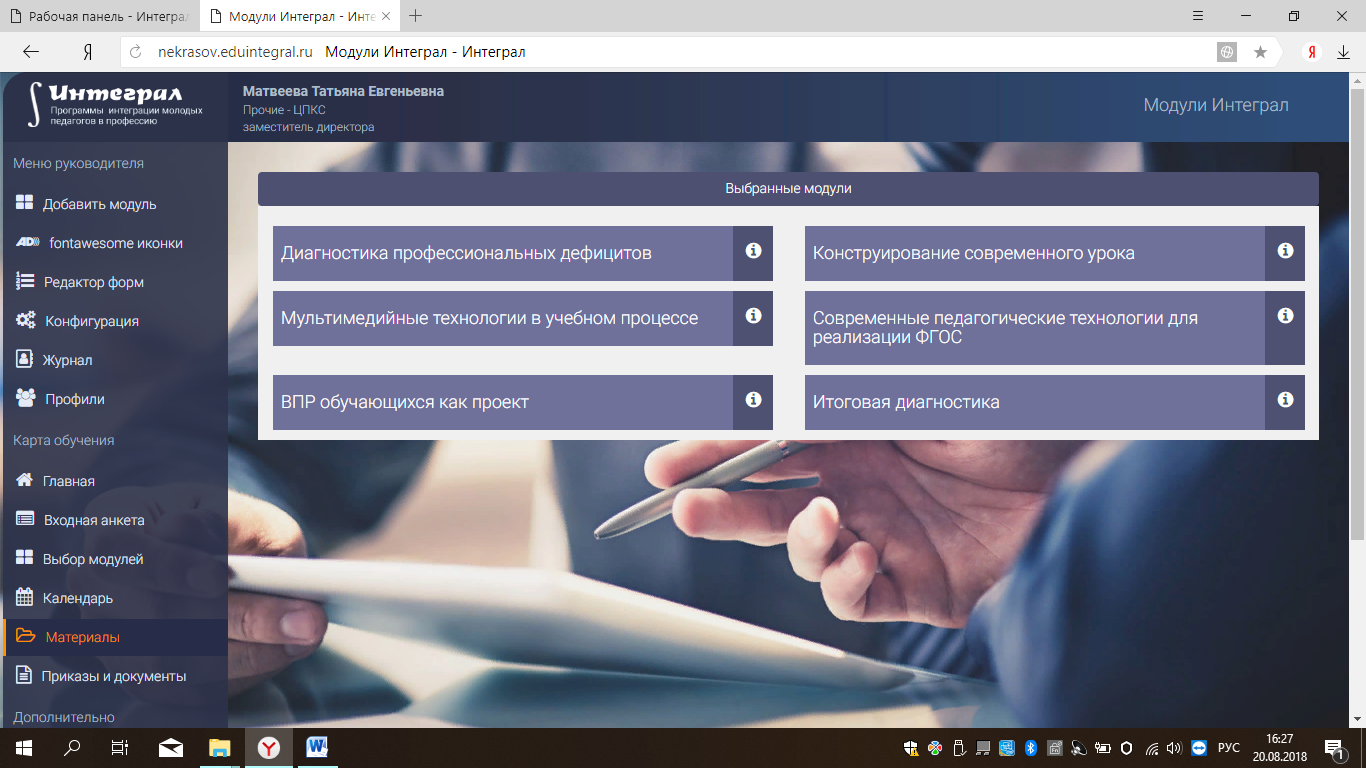 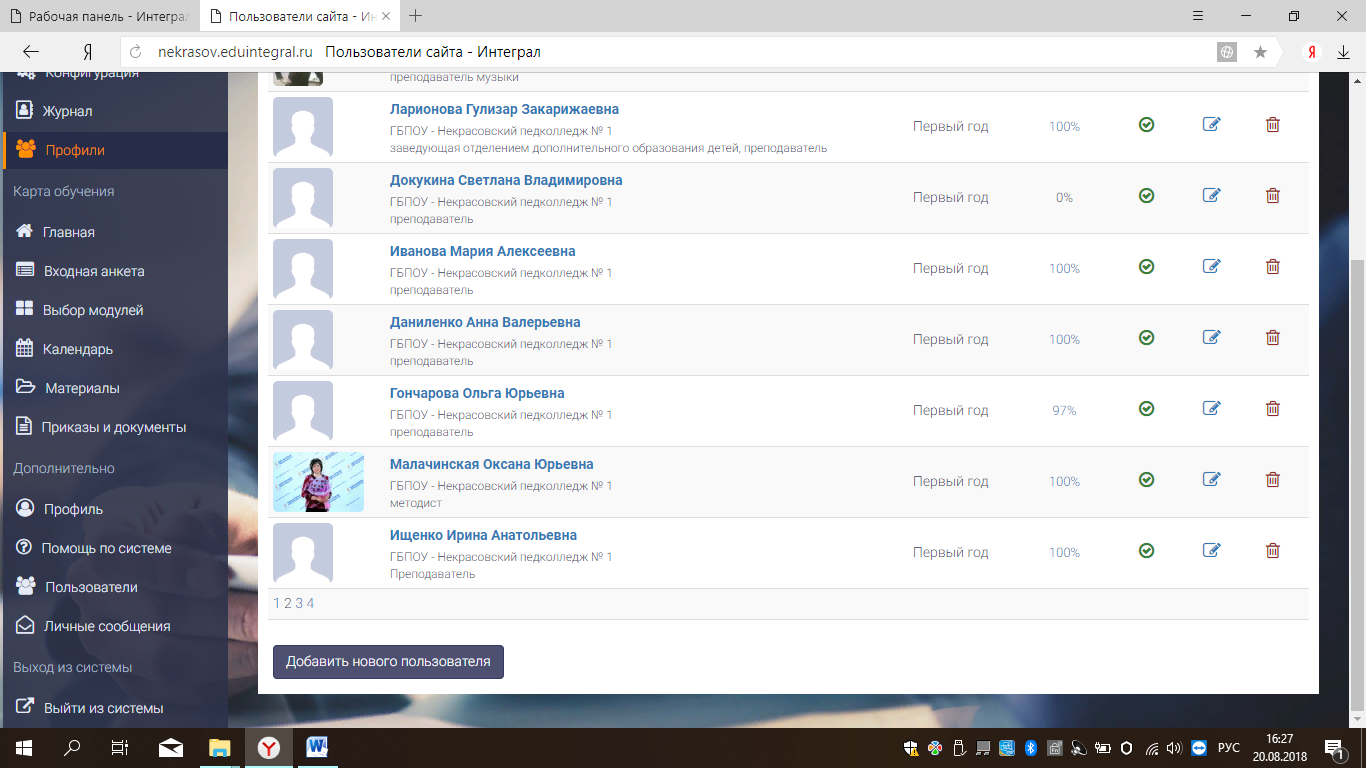 